Bewerbung „Seminar zur Wirtschaftsprüfung“Sommersemester 2015Hinweis: 	Die vollständig ausgefüllte Bewerbung ist bis zum 14. April 2015 per 		Email an janine.maniora@rub.de zu senden.Angaben zur PersonAuswahlDie Auswahl der Teilnehmer folgt dem Zufallsprinzip. Nach Ablauf der Bewerbungsfrist werden den Teilnehmerinnen und Teilnehmern die zu bearbeitenden Themen via Email zugeteilt.VerpflichtungserklärungDiese Bewerbung gilt als verbindliche Anmeldung zum Seminar im Falle einer Zuteilung eines Seminarplatzes. Mit meiner nachfolgenden Unterschrift erkläre ich mich damit einverstanden, dass bei einem Rücktritt vom Seminar nach dem Ende der Anmeldefrist eine Zwangsanmeldung im Flexnow sowie eine Bewertung des Seminars mit der Note 5,0 erfolgt. Unterschrift										Datum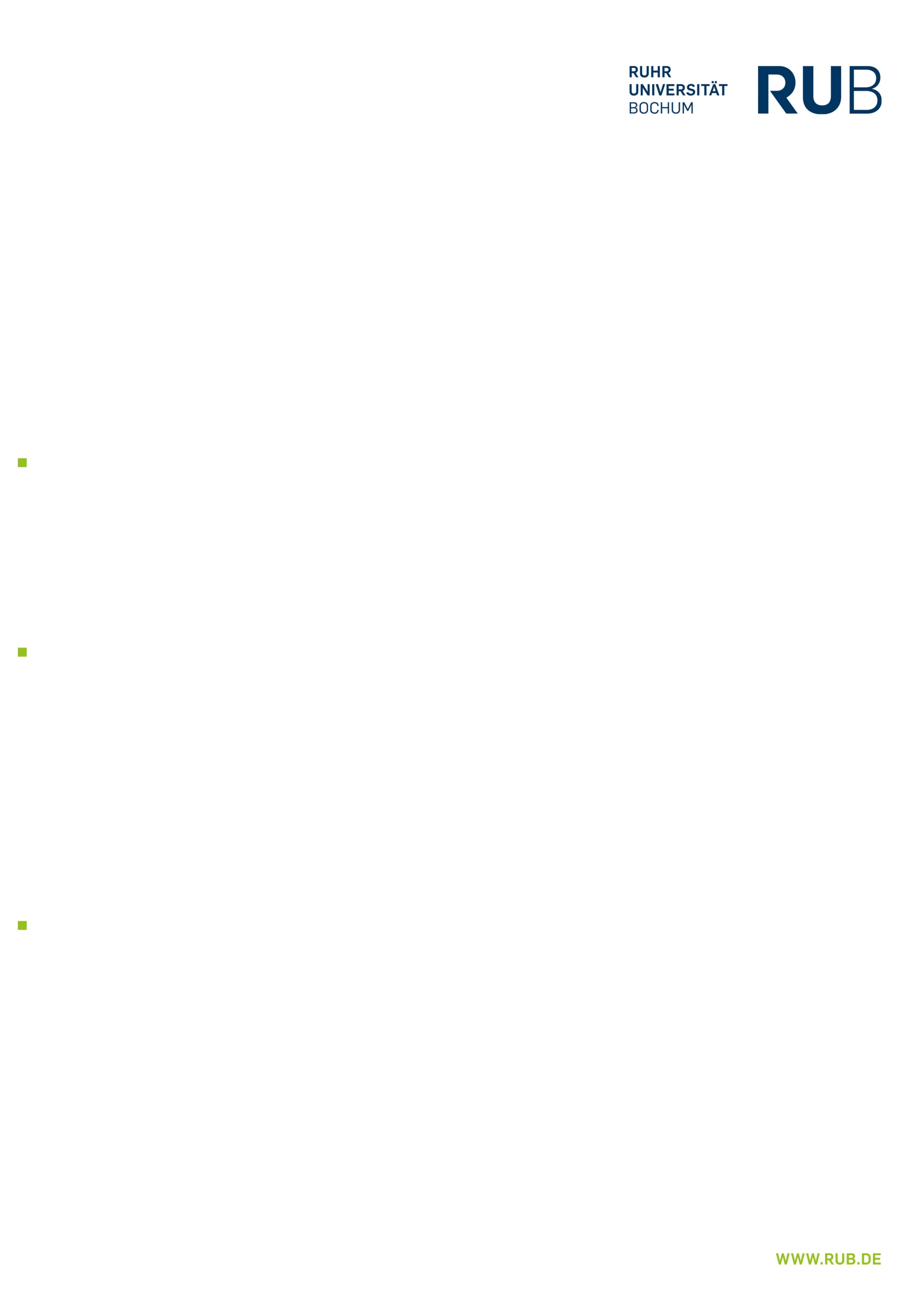 NameVorname(n)GeburtsdatumEmail-AdresseMatrikel-NummerStudiengangFachsemesteranzahl (Stand: Wintersemester 2014/15)